MEDIDAS DE SUPERFICIE AGRARIASPara medir extensiones en el campo se utilizan las llamadas medidas agrarias:HectáreaLa hectárea equivale al hectómetro cuadrado.1 Ha = 1 hm2 = 10 000 m²ÁreaEl área equivale al decámetro cuadrado.1 a = 1 dam2 = 100 m²CentiáreaLa centiárea equivale al metro cuadrado.1 ca = 1 m²Ejercicios como ejemplosExpresar en centiáreas:  5 hm2  + 24 dam2 + 60 dm2 + 72 cm2 == 50 000 m2 + 2 400 m2 + 0.60 m2 + 0.0072 m2 == 52400.6072 m2 = 52400.6072 ca0.00351 km2 + 4 700 cm2 == 3510 m2 + 0.47 m2 = 3510.47 m2 = 3510.47 ca30.058 hm2 − 3.321 m2 == 580 m2 − 3.321 m2 = 576.679 m2 = 576.679 caPasar a hectáreas:211 943 a211 943 : 100 = 2 119.43 ha356 500 m2356 500 : 10 000 = 35.65 hm2 = 35.65 ha0.425 km20.425 · 100 = 42.5 hm2 = 42.5 ha8 km2 + 31 hm2 + 50 dam28 · 100 + 31 + 50 : 100 = 731.5 hm2 = 831.5 ha91 m2 33 dm2 10 cm2 =91 : 10 000 + 33 : 1 000 000 + 10 : 100 000 000=0.00913310 hm2 = 0.00913310 haHectáreaLa hectárea es una medida de superficie agraria.Una hectárea equivale a un hectómetro cuadrado.1 ha = 1 hm2 = 10 000 m²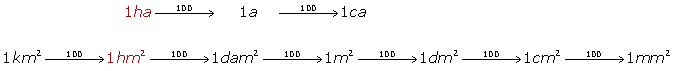 EjerciciosPasar a hectáreas:211 943 a211 943 : 100 = 2 119.43 ha356 500 m2356 500 : 10 000 = 35.65 hm2 = 35.65 ha0.425 km20.425 · 100 = 42.5 hm2 = 42.5 ha8 km2 31 hm2 50 dam28 · 100 + 31 + 50 : 100 = 731.5 hm2 = 831.5 ha91 m2 33 dm2 10 cm2 =91 : 10 000 + 33 : 1 000 000 + 10 : 100 000 000=0.00913310 hm2 = 0.00913310 haÁreaLa área es una medida de superficie agraria.Una área equivale a un decámetro cuadrado.1 a = 1 dam2 = 100 m²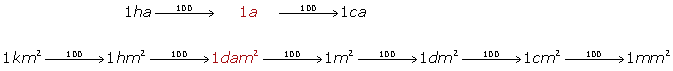 CentiáreaLa centiárea es una medida de superficie agraria.Una centiárea equivale a un metro cuadrado.1 ca = 1 m²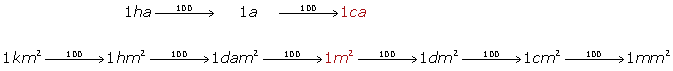 EjercicioExpresar en centiáreas:15 hm2 24 dam2 60 dm2 72 cm2 == 50 000 m2 + 2 400 m2 + 0.60 m2 + 0.0072 m2 == 52400.6072 m2 = 52400.6072 ca20.00351 km2 + 4 700 cm2 == 3510 m2 + 0.47 m2 = 3510.47 m2 = 3510.47 ca30.058 hm2 − 3.321 m2 == 580 m2 − 3.321 m2 = 576.679 m2 = 576.679 caEJERCICIOS PARA REALIZAR Recuerden realizarlos  en su cuaderno:345,567 Ha → a9876 ca → Ha456 a → ca567 ca → a123,456 Ha → a23,234 a → Ha345,23 a → ca45,678 Ha → a2345678 ca → ha239876 ca → a0,3456 Ha → a